Publicado en Barcelona el 19/01/2015 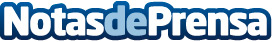 La Plataforma de Contratación Electrónica de PIXELWARE, en el Congrés de Govern Digital 2015Durante el encuentro de los máximos responsables públicos de Catalunya en materia de Gobierno Digital, PIXELWARE expondrá como la Plataforma de Contratación Electrónica que ayuda al cumplimiento de los hitos más importantes del proceso del Expediente de ContrataciónDatos de contacto:Josep Martí Cid Director Comercial de Área900 351 192Nota de prensa publicada en: https://www.notasdeprensa.es/la-plataforma-de-contratacion-electronica-de Categorias: Cataluña Eventos E-Commerce Software http://www.notasdeprensa.es